Keterangan : ED = Evaluasi Diri, dan AMI = Audit Mutu InternalProdi dalam borang ini adalah seluruh komponen yang terlibat dalam pengelolaan prodi yang terdiri dari: Ka.Prodi/Kajur, Sek.Pro/Sekjur, Koordinator Praktek Laboratorium, dan Unit Penjaminan Mutu sesuai dengan tugas dan fungsi masing-masing.Standar kompetensi lulusan minimal 4 thn sekali, bila ada peninjauan kurikulum bisa dilakukan 2-3 tahun sekali.Bukti dokumen yang tidak ada, bisa dilingkari atau disilang.Auditor wajib mengecek kesesuaian laporan dengan pertanyaan checklist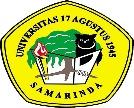 CHECKLIST AUDIT STANDAR KOMPETENSI LULUSANCHECKLIST AUDIT STANDAR KOMPETENSI LULUSANCHECKLIST AUDIT STANDAR KOMPETENSI LULUSANKode/No: FM-PM/STD/SPMI/A.1.01Tanggal berlaku : 28/09/2021Revisi : 03NoPertanyaanPertanyaanBukti DokumenCatatan AuditorEDAMI1Apakah Prodi telah merumuskan standar kompetensi lulusan ?Apakah Prodi telah merumuskan standar kompetensi lulusan ?Daftar hadir peninjauan standar kompetensi lulusanBerita Acara peninjauan standar kompetensi lulusanUndangan peninjauan standar kompetensi lulusan1ASudah, rumusan kompetensi lulusan yang ditinjau tiap 1 tahun sekali.Daftar hadir peninjauan standar kompetensi lulusanBerita Acara peninjauan standar kompetensi lulusanUndangan peninjauan standar kompetensi lulusan1BSudah, rumusan kompetensi lulusan yang ditinjau lebih dari 2 tahun sekaliDaftar hadir peninjauan standar kompetensi lulusanBerita Acara peninjauan standar kompetensi lulusanUndangan peninjauan standar kompetensi lulusan1CBelum merumuskan kompetensi lulusanDaftar hadir peninjauan standar kompetensi lulusanBerita Acara peninjauan standar kompetensi lulusanUndangan peninjauan standar kompetensi lulusan2Rumusan kompetensi lulusan mencakup kualifikasi kompetensi.Rumusan kompetensi lulusan mencakup kualifikasi kompetensi.Isi standar terkait pengetahuan, sikap dan keterampilan2ATerdiri dari 3 kualifikasi (Pengetahuan, Sikap dan Ketrampilan)Isi standar terkait pengetahuan, sikap dan keterampilan2BTerdiri dari 2 kualifikasi (Pengetahuan / Sikap/ Ketrampilan)Isi standar terkait pengetahuan, sikap dan keterampilan2CTerdiri dari satu (Pengetahuan / Sikap / Ketrampilan)Isi standar terkait pengetahuan, sikap dan keterampilan3Apakah rumusan kompetensi lulusan telah disahkan ?Apakah rumusan kompetensi lulusan telah disahkan ?Lembar pengesahan rumusan kompetensi lulusan3ASudah, rumusan kompetensi telah disahkan oleh RektorLembar pengesahan rumusan kompetensi lulusan3BSudah, rumusan kompetensi telah disahkan oleh Dekan FakultasLembar pengesahan rumusan kompetensi lulusan3CBelum disahkanLembar pengesahan rumusan kompetensi lulusan4Apakah Prodi telah memiliki buku standar kompetensi lulusan ?Apakah Prodi telah memiliki buku standar kompetensi lulusan ?Buku Standar Kompetensi Lulusan4ASudah, memiliki buku SKL dan telah disahkan oleh RektorBuku Standar Kompetensi Lulusan4BSudah, memiliki SKL telah disahkan oleh DekanBuku Standar Kompetensi Lulusan4CBelum memiliki buku standar kompetensi (SKL)Buku Standar Kompetensi Lulusan5Apakah standar kompetensi Lulusan telah di sosialisasikan kepada mahasiswa, dosen dan stakeholders ?Apakah standar kompetensi Lulusan telah di sosialisasikan kepada mahasiswa, dosen dan stakeholders ?Undangan sosialisasi standar kompetensiDaftar hadir sosialisasi standar kompetensiBerita acara sosialisasi standar kompetensiDokumen foto sosialisasi5ASudah disosialisaikan ke seluruh mahasiswa, dosen, dan stakeholdersUndangan sosialisasi standar kompetensiDaftar hadir sosialisasi standar kompetensiBerita acara sosialisasi standar kompetensiDokumen foto sosialisasi5BSudah disosialisaikan ke seluruh mahasiswa dan dosenUndangan sosialisasi standar kompetensiDaftar hadir sosialisasi standar kompetensiBerita acara sosialisasi standar kompetensiDokumen foto sosialisasi5CBelum disosialisasikanUndangan sosialisasi standar kompetensiDaftar hadir sosialisasi standar kompetensiBerita acara sosialisasi standar kompetensiDokumen foto sosialisasi6Apakah Prodi telah memiliki tim penilai kompetensi lulusan ?Apakah Prodi telah memiliki tim penilai kompetensi lulusan ?SK Pengangkatan Tim Penilai Kompetensi Lulusan6ASudah terbentuk dan berjalan lancarSK Pengangkatan Tim Penilai Kompetensi Lulusan6BDalam proses pembentukanSK Pengangkatan Tim Penilai Kompetensi Lulusan6CBelum adaSK Pengangkatan Tim Penilai Kompetensi Lulusan7Apakah Prodi memiliki formulir evaluasi kompetensi lulusan ?Apakah Prodi memiliki formulir evaluasi kompetensi lulusan ?Formulir (kertas kerja) evaluasi kompetensi lulusan berupa kuisioner kepada user7ASudah memiliki dan diedarkan kepada pengguna lulusan, serta melibatkan pihak berkepentingan (stakeholder atau organisasi profesi)Formulir (kertas kerja) evaluasi kompetensi lulusan berupa kuisioner kepada user7BSudah memiliki tetapi belum diedarkan kepada pengguna lulusan dan belum melibatkan pihak berkepentingan (stakeholder atau organisasi profesi)Formulir (kertas kerja) evaluasi kompetensi lulusan berupa kuisioner kepada user7CBelum memilikiFormulir (kertas kerja) evaluasi kompetensi lulusan berupa kuisioner kepada user8Berapa persentase dosen tetap yang memiliki Sertifikat Kompetensi/ Profesi/ Keahlian Praktis ?Berapa persentase dosen tetap yang memiliki Sertifikat Kompetensi/ Profesi/ Keahlian Praktis ?Rekap Sertifikat Kompetensi/ Profesi/ Keahlian Praktis8AMemiliki data lengkapRekap Sertifikat Kompetensi/ Profesi/ Keahlian Praktis8BMemiliki data, tetapi hanya sebagianRekap Sertifikat Kompetensi/ Profesi/ Keahlian Praktis8CBelum memiliki dataRekap Sertifikat Kompetensi/ Profesi/ Keahlian Praktis